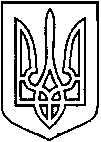 СЄВЄРОДОНЕЦЬКА МІСЬКА ВІЙСЬКОВО-ЦИВІЛЬНА АДМІНІСТРАЦІЯСЄВЄРОДОНЕЦЬКОГО РАЙОНУ  ЛУГАНСЬКОЇ  ОБЛАСТІРОЗПОРЯДЖЕННЯкерівника Сєвєродонецької міської  військово-цивільної адміністрації«16» червня 2021 року						№950Про надання пільг по оплаті за навчанняособливо талановитим учням мистецьких шкіл м. Сєвєродонецькана 2021-2022 навчальний рікКеруючисьЗаконом України «Про військово-цивільні адміністрації»,  ст. 32 Закону України «Про місцеве самоврядування в Україні», ст. 26 Закону України «Про позашкільну освіту» (зі змінами), рішенням виконкому від 21.02.2017 року № 117 «Про затвердження Положення про надання пільг по оплаті за навчання особливо талановитим учням шкіл естетичного виховання м. Сєвєродонецька», розпорядженням керівникам Військово-цивільної адміністрації міста Сєвєродонецьк Луганської області від 28.01.2021 року № 171 «Про внесення змін до кількості педагогічних ставок та встановлення розміру плати за навчання в мистецьких школахм. Сєвєродонецька» та з метою надання підтримки у професійному розвитку талановитим учням мистецьких шкіл міста,зобов’язую:1. Встановити на 2021 - 2022  навчальний рік 100% пільгу по оплаті за навчання для десяти особливо талановитих учнів мистецьких шкіл, підпорядкованих відділу культури Сєвєродонецької міськоївійськово-цивільні адміністрації Сєвєродонецького району Луганської області, за рахунок місцевого бюджету.2. Відділу культури Сєвєродонецької міськоївійськово-цивільні адміністрації Сєвєродонецького району Луганської області забезпечити виконання Положення, затвердженого рішенням виконкому від 21.02.2017 року № 117 «Про затвердження Положення про надання пільг по оплаті за навчання особливо талановитим учням шкіл естетичного вихованням. Сєвєродонецька», у межах передбачених лімітів.3. Дане розпорядження підлягає оприлюдненню.4. Контроль за виконанням цього розпорядження покладаю на заступника керівника Сєвєродонецької міської військово-цивільної адміністрації Сєвєродонецького району Луганської області Ірину СТЕПАНЕНКО.Керівник Сєвєродонецької міськоївійськово-цивільної адміністрації                               Олександр СТРЮК 